6th Grade Virtual Orientation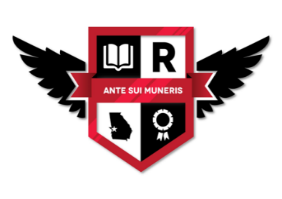 Rothschild Leadership Academy “WE RISE”Thursday, August 5th, 20206:30 p.m. until 8:30 p.m.Zoom Link: https://muscogee.zoom.us/j/4112762566?pwd=SVZnYmttZjdOZUFZRnhETWVZUFE3Zz09Meeting ID: 411 276 2566Password: 417469Welcome/Zoom Sign-In …………Ms. McNeill ~ Academic Dean Occasion/Agenda ………………  Mrs. Terri Myers ~ Principal Greetings ………………………   Mrs. Pat Hugley-Green ~Board Member District 1Inspiration ……………………… Ms. Cassandra Hippolyte ~ Behavior CounselorSocial Emotional Learning ……..Dr. Stephaney Lewis ~Counseling DirectorTitle 1 & Parenting Information...Ms. Naomi Hitchcock ~AttendanceWHO Are We …………………… Mrs. Janele Deloatch-Assistant PrincipalIntroduce  the Faculty & Staff ......Mrs. Myers ~ PrincipalVirtual LearningRegistration/Verification Process ……………… Mrs. Sylvia SandersParents will be assigned to Zoom Breakout Rooms– Ms. Deshon McNeill  X.	Community Programs – Mrs. Shurmain Broadwater, Academic Coach   Girls Inc., Ms. Janea James: (706) 683-0809   Boys and Girls Club, East Columbus Unit, Mr. Ronnie Bell: (706) 561-0938                                    Columbus Parks & Recreation: (706) 225-4510                            YMCA Representative: (706) 563-7001             Closing/Questions & AnswersRespectfulLeadersAccountable